KOMENDA WOJEWÓDZKA POLICJI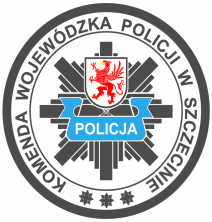 W SZCZECINIEW Y D Z I A Ł  T R A N S P O R T U           71 - 240 Szczecin, ul. Wernyhory 5     tel.  47 78 16 112       e-mail: wydzial.transportu@sc.policja.gov.plSzczecin, dnia 22.04.2024r.ROZSTRZYGNIĘCIE POSTĘPOWANIA WYBÓR NAJKORZYSTNIEJSZEJ OFERTYDotyczy: 	ogłoszonego postępowania o zamówienie publiczne prowadzonego w trybie art. 2 ust.1 pkt 1 poniżej progu stosowania ustawy Pzp (Dz. U. 2023 poz. 1605 z póź. zm.) p.n. „Świadczenie usług w zakresie przeglądów konserwacyjnych urządzeń transportu bliskiego” dla Wydziału Transportu Komendy Wojewódzkiej Policji w Szczecinie.Komenda Wojewódzka Policji Wydział Transportu w Szczecinie, jako Zamawiający, przekazuje informacje z otwarcia ofert.Otwarcie ofert odbyło się w dniu 22.04.2024r o godz. 10.05 w Wydziale Transportu Komendy Wojewódzkiej Policji w Szczecinie.Przy wyborze oferty wykonawcy przyjęto kryterium: cena oferty 100%Do wyznaczonego terminu składania ofert, ofertę złożył jeden Wykonawca:1. ZELMEKON inż. Zbigniew Kustrzycki, ul. Piotra i Pawła 1A, 72-010 Police	- wartość złożonej oferty 25 092, 00 zł brutto	Realizacja zamówienia zostaje powierzona firmie:	ZELMEKON inż. Zbigniew Kustrzycki, ul. Piotra i Pawła 1A, 72-010 Police